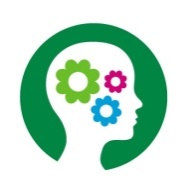 MEMO 8. mai  sotsiaalvaldkonna vabatahtlike kaasamise arutelustOsalesid: Senta Malva Tapa vabatahtlike keskusest, Angelika Lall Tartu Ülikooli Kliinikumist, Lilia Leppasaar Lõuna-Eesti Haigla, Lauri Luide Serve The Cityst, Raul Illison Politsei – ja Piirivalveamet, Vally-Reet Järs Viljandi Maanaiste Ühendus, Kaie Kotov Sotsiaalse Ettevõtluse Võrgustik, Jaanika Luus ja Sirlis Sõmer-Kull Eesti Sotsiaaltöö Assotsiatsioon, Epp Johani MTÜ Teeme, Eha Paas Liikumine Kodukant ja Marie Kanarik Toidupank. Memo koostasid Eha Paas ja Kaie KotovSissejuhatuseks: Eesti Külaliikumine Kodukant koostöös Vabatahtliku tegevuse võrgustiku ja Sotsiaalsete Ettevõtete Võrgustikuga on tegutsemas selle nimel, et vabatahtlike kaasatus sotsiaalvaldkonnas tõuseks. Selleks oleme kohtunud sotsiaalkaitse ministriga, teinud omapoolsed ettepanekud valdkonna edendamiseks. Teavitustöö ja paremate praktikate jagamine. Täna saame seda teha ise näiteid ja lugusid kogudes. Vabatahtlike Värav ootab ja on valmis näited, juhendmaterjale, praktikaid tutvustama. Vajalik jõuda praktikate ja võimaluste tutvustamisega ka omavalitsusjuhtide, sotsiaaltöötajate ja teenuste pakkujateni. Uuring KOVi sotsiaaltöötajate ja sotsiaalvaldkonna teenuseosutajate seas, millised on senised praktikad, aga ka takistused vabatahtlike kaasamisel (kas otse või vabaühenduste kaudu). Kavas mai lõpuks teha uuringu projekti taotlus Hasartmängumaksu Nõukogule, uuringu eeldatav vahemik august-oktoober 2017, Sotsiaalsete Ettevõtete Võrgustik esitaja ja teostaja, Vabatahtliku tegveuse võrgustik siin koostööpartner. Vabatahtlike kaasamismudeli loomine koosloomes erinevate osapooltega (SOM, KOV, teenusepakkujad, vajadusel ka teenuste korraldajad, sotsiaalhoolekandeteenuste klientide eestkosteühingud, kliendid, kui see on võimalik) ning vajalike regulatsioonide loomine, tagamaks nii sihtgrupi kui vabatahtlike turvalisus. Kaasamismudeli piloteerimine. Kavas lähtuvalt uuringu ja arutelude tulemustest teha pilootprojekt sügisel, eestvedamise siin valmis võtma liikumine Kodukant koos võrgustikuga.Ühtlasi tegime ettepaneku kaaluda strateegilise partnerluse sisse viimist sotsiaalvaldkonnas vabatahtliku tegevusmudeli skaleerimiseks ning selleks vajalike kompetentside kujundamiseks nii kaasajate kui vabatahtlike seas.  Vabatahtlike kaasamise suutlikuse tõstmine sotsiaalteenuste juurde. Kodukant pakub vabatahtlike kaasamise nõustamist läbi Vabatahtliku sõbra märgise programmi, võimalus osaleda sügisel. Lisaks teeme ühe vabatahtlike kaasamise ABC koolituse. Kuid kindlasti on vajadus laiem nagu alljärgne arutelu ka välja toob. Riigikantselei juurde on loodud 2015. aasta sügisel Hoolduskoormuse vähendamise rakkerühm, mille eesmärgiks on  töötada välja poliitikasoovitused pikaajalise hoolduse süsteemi kujundamiseks ja tänaste omastehooldajate koormuse vähendamiseks. Rakkerühma all toimetab Vabakonna ja kogukonna töögrupp, mis otsib vastuseid järgmistele küsimustele :Millist rolli saavad täita vabatahtlikud hoolduskoormuse vähendamisel? Mida on vaja teha vabatahtlike suuremaks kaasamiseks?Millist rolli saab täita kogukond hooldaja koormuse vähendamisel ja tema toetamisel? Mida on selleks vaja?Vabatahtliku tegevuse võrgustiku sotsiaalvaldkonna vabatahtlike teemagrupi arutelu on oluline, sest nii saame anda nii ministeeriumile, kui ka rakkerühmale praktikute sisendit ning panustada ministeeriumile tehtud ettepanekute elluviimisel. Järgnevalt arutelu kokkuvõte:Millises rollis soovime vabatahtlikke kaasata?Kuulaja	SuhtlejaAbistaja – kodustest töödes vmtAsendushooldaja – eeldab vabatahtlikult kompetentsustProfessionaal, kes tegutseb lisaks oma valdkonnas vabatahtlikuna (nt päästes).Nt professionaalsed hooldajad tegutsevad ka lisaks vabatahtlike seltsilistenaVabatahtlik kui lisaväärtuse looja versus proff ehk võtab kanda sama tööd mis teenus pakkujad. Päästes ja abipolitseis on täna vabatahtlikud täitmas ka samu ülesandeid mis palgaline pääste ja politsei. Küsimus on, kas sotsiaalvaldkonnas on see võimalik?Tegevusjuhendaja lisakäsiVõrgustiku liige – vabatahtlik tuleb huvipõhisest võrgustikust – nt omastehooldajale toe pakkuja teiste omastehooldajate seastÜks-ühele klienditöö ressurssEnnetustegevused / järelevalve – hoida silma peal näiteks üksikutel eakatel (seltsilise teenus)Vabatahtlikel erinevad rollid, üks veelahe: “käed külge vs mitte käed külge”. Kui vabatahtliku panus eeldab seda, et peab tõstma, toitma vm, siis vajab lisakoolitust: esmaabi, ergonoomilised töövõtted (nii abivajaja kui vabatahtliku tervist ja heaolu silmas pidades).Mõelda võiks ka astmete eristamisele: Nö lävepaku vabatahtlikud, kes käivad aeg ajalt abistamas ja on partneriks sotsiaaltöötajatele või teneuse pakkujatele: Serve The City näitel: käivad aeg ajalt eakatel aknaid pesemas, puid lõhkumas jne. Vabatahtlik ja Vabatahtlik spetsialist. (PPA mudelist)Vabatahtlike rollid hooldekodudes ja õendushaiglasMuusikapedagoogidVõimlemise- liikumise juhendajadSaatjad õues liikumiseks, kelleks võiksid edikalt olla näiteks keskkoolinooredKäed külge, ehk tegevused, mis eeldavad vabatahtlikult füüsilist kokkupuudet abivajajaga eeldab kindlasti põhjalikumat väljaõpet.  Näiteks esmaabi andmine, tõstmine jne. Vabatahtlikud nõusatavad ? Vabatahtlikena tuleb näha kindlasti eakaid – kes võttes aktiivse rolli jõustavad nii ka ennast, lisaks aitavad teisi. Küsimused, mis vajavad läbi mõtlemist: Kas vabatahtlike kaasamine on isikupõhine või MTÜ põhine? Asutustel on lihtsam, kui on MTÜ-põhine.Kellele on vabatahtlik abiks? Sotsiaaltöötaja? Kogukond? Teenuseosutaja? Lahendused erinevad.Kas eristada vabatahtlike rollid teenuste kaupa? Siseturvalisuses vabatahtlike rollid kirjeldatud erinevate valdkondade kaupa ja formuleeritud eraldiseisvates määrustes – politsei, pääste, kaitseliit, vabatahtlikud otsijad. Millised rollieristused on mõistlikud sotsiaalvaldkonnas?Mis piirab vabatahtlike kaasamist?Kaasajate vähene teadlikus, kuidas olemasolevates raamides tegutseda vabathatlike kaasamisel ja oma organisatsioonis vabatahtlike kaasamise juhend välja töötadaHooldekodu teenuse pakkujad, sostiaaltöötajad ise ei jõua värvata vabathatlike, see käib lihtsalt igapäevatöö kõrvalt üle jõu, vajalik koordineerimissüsteemi loomine. Näiteks võiksid olla piirkondades vabatahtlike koordineerijad ühendused. Teine võimalus omavalitsustes selleks eraldi palgaline inimene, kuid selle kahjuks räägib asjaolu, et vabatahtlike kaasamine omavalitsusel on keerulisem kui ühendustel, kus on enam paindlikust.Kuluhüvitised ei ole selged, ei saa oodata , et vabatahtlikud peale maksaks.  Näiteks sotsiaalvaldkonna vabatahtlik võib tihti vajada tervisetõendid, mis aga maksab, kes katab kulu?Kuna vajalik on ettevalmistus, koolitus, kes katab need kulud, kes korraldab selliseid koolitusi?Vabatahtlike leidmine valdkonda – tihti inimesed ei tunneta, et neid on kutsutudPuudulik regulatsioon – ei ole selgeid vastuseid, mis juhtub kui vabatahtlikuga juhtub tegevuse (näiteks hooldekodu, haigla territooriumil) käigus tööõnnetus. Kes vastutab? Kes peab tööalaselt instrueerima? Kindlasti vabatahtlike kaasaja. 	Kindlustus – tööõnnetus – kuidas on reguleeritud vabatahtlikuga seotud tööõnnetused?Varaline vastutus – kuidas on jagatud varaline vastutus, kui vabatahtliku tegevus tekitab varalist kahju? Kui tahtlik lõhkumine, tuleb kahju hüvitada vabatahtlikul. Haiglates, hooldekodudes nakkuseohud ehk siis vabatahtlike on tegelikult vaja neis asutustes instrueerida täpselt nagu töötajaid ja nad peavad jälgima samu juhendeid. Koolitused võivad ühelt poolt olla koormaks, seda just nii öelda lävepaku vabatahtlikele teisalt pikaajalistele vabatahtlikele võib see olla üheks motivatsiooni ja tunnustuse lähtekohaks.  Koolituste teemadest kindlasti vajalik sotsiaaltöö eetika, kodukülastaja eetika.Vajalik ülevaade metoodikatest, mida vabatahtlik oma tegevuses kasutada saabVabatahtlike kaasamisel konkursipõhine lähenemine. Kõiki vabatahtlikest soovijaid ei pea vastu võtma, kui on näha , et ta ei vasta ootustele. Vabatahtlike kaasamist piirab  ka usalduse puudumine. Siin on abivajajal, sotsiaaltöötajal vajalik teadmine, et vabatahtliku osas on tehtud taustakontroll. Kes teeb. Jällegi tõstatus koordinaatori vajalikus. Abiks võib olla ka soovitajate küsimine. Teeme ühingus toimib vabatahtlike endi tugigrupp, uus vabatahtlik peab enne selles grupis osalema, kui abistaja juurde saab minna. Just selles tugigrupis koorub välja , kas inimene sobib ja teisalt tekib usaldus. Kuid ka tänased seadused võimaldavad ja kohustavad vabatahtlike kaasajaid kontrollima vabathatlike tausta (näiteks lastega tegelemisel, ohvriabi seadus ) Lepingute küsimused – Täna EMSLi poolt väljatöötatud vabatahtlike leping on täiseti pädev ning iga ühendus, organisatsioon saab seda oma vajadustest lähtuvalt täiendada. http://vabatahtlikud.ee/organisatsioonile/juhendmaterjalid/lepingute-solmimine/	Teisalt tihti ei soovi vabathatlikud lepinguid teha. Soovitus siin, kui tegemist on konfitentsiaalsust nõudva tegevuse, varalise vastutusega, vabatahtlik asub tegutsema pikemaajalislet, siis tuleks lepinmg teha ja kui vabatahtlik keeldub, siis lihtsalt seda inimest ei saa kaasata. Oluline on jälgida, et vabatahtliku tegevuse reguleerimisel regulatsioon ise ei muutuks takistuseks, kuna üha enam soovivad ja panustavad kogukonnad, siis tuleb jätta siia paindlikus. Eelarve puudumine – vajalik on sotsiaalvaldkonna vabatahtlike kaasamiseks eelarvet.Koostöö omavalitsusega – maapiirkondades on ehk olulisem, et vabathatlike kaasavad just ühingud, kogukonnad, kes teevad seda koostöös omavalitsusega. Linnades võib paremini toimida omavalitsus, kui vabathatlike kaasaja. Igal juhul on oluline tagada, et abisaaja saaks usaldada vabatahtlikku, kes temani jõuab.Riigi loodavad kompetentsikeskused – kas ka neid saab kaasata vabatahtlike kaasamis etõhustamisse?Vabatahtliku merepääste ja abipolitseinike näideHuvi panustada tekkis kogukonna enda s.t vabatahtlike pooleltOluline info levitamine panustamise võimaluste kohta.Tehakse aktiivset kogukonnatööd.Lahendada küsimus: mis rollis soovime vabatahtlikke oma organisatsiooni juures näha?Graafik, mis võimaldab teenust pakkuda. Merepäästes: 1 professionaal + 2 vabatahtlikku suudab pakkuda kvaliteetset merepäästeteenust. Selleks, et see tiim oleks olemas, on vaja graafikut.PPA koordineerib, palgalise koordinaatori ülesanne peamiselt tunniarvestus, kulude kompensatsioon, tervisekontroll, taustakontroll, koolitus. Sisuline juhendamine ja koordinatsioon delegeeritud ühingutele.Vabatahtlike infobaas: kajastab piirkonna vabatahtlike valmisolekut (pigem baasis kirjas need, kes ei ole mingil ajal valmis). Võimaldab parimal viisil planeerida enda (organisatsiooni töötajate) ja vabatahtlike aega.Täidavad suuresti samu ülesandeid, mida politseinik või päästja. “Mida sisulisem panustamise võimalus, seda suurem motivatsioon”. Teatud piirangud: abipolitseil piiratud ligipääs isikuandmeteleMis motiveerib vabatahtlikke panustama? SelgusKoolitus, ettevalmistus. PPA kogemus: koolitus on ka kui tunnustus vabatahtlikule, märk tema panuse väärtustamisest. Politsei ja Piirivalveametis on ette nähtud ka koolitus vabathatlikele, riiklikult finnatseeritud ja enamasti nad ka delegeerivad koolituste läbiviimist. Vabatahtliku tunnistus (vrd abipolitsei, pääste)PPA kogemus: mida rohkem ülesandeid, volitusi vabatahtlikele anda, seda motiveeritumad nad on. TunnustusSotsiaalsed garantiidKindlustus (tööõnnetused vm)KuluhüvitisedOluline: vabatahtlik ei tohiks ise peale maksta.Aktiivne kogukonnatööAktiivne kaasamine (vs “mind ei ole kutsutud” – inimesed ei vasta üldisele üleskutsele, ootavad isiklikku pöördumist).Kaasajate koolitamine (vrd piirang – vabatahtlike kaasamine ja juhendite loomine organisatsioonile väljakutse, puuduvad info ja oskused).Konkursipõhine lähenemine – PPA mudelis edukalt töötab. Ei pea põhjendama, kui inimest vabatahtlikuks ei võeta. Samuti toimib konkurss lisamotivaatorina.Vabatahtlikena tuleb näha kindlasti eakaid – kes võttes aktiivse rolli jõustavad nii ka ennast, lisaks aitavad teisi. Ühistute esimehed on sageli tugeva sotsiaalse närviga, neil võib olla huvi selle vastu, kuidas toetada inimesi oma ühistusMillised on vabatahtlike tegevusega kaasnevad kulud?SõidukuludTervisetõendidKoolituseks , ettevalmistuseksKas ja kuidas on täna seda tegevust rahastatud? Osaliselt vabatahtlikud ise, osaliselt vabatahtlike kaasajad. Kuid kuna raha napib siis jäävadki mitmed asjad tegematta ja vabatahtlikud kaasamatta.Mida on vaja vabatahtlike paremaks kaasamiseks? Mis peaks olema riiklikult reguleeritud?Koordinatsioon, on töömahukasTeeb kaasamise lihtsamaks sotsiaaltöötajale ja teenusepakkujateleRiigi / KOVi tasandil vaja lahendust, kuidas koordinatsiooni rahastatakseRiigi / KOVi tasandil vaja lahendust, kuidas koordinatsiooni korraldatakse ja delegeeritakseKus asub koordinaator? Kohalik MTÜ, KOV, veel kuskil?Baasnõuded vabatahtlikuleMiinimumleping KonfidentsiaalsuslepingInstrueerimine – vastavalt rollidele, mida täidab abivajaja juuresKoolituse korraldamine. PPA vabatahtlike mudelis PPA tasub koolituste eest, koolitused on aga välja delegeeritud. Sotsiaalvaldkonnas:Sotsiaaltöötaja eetikaKodukülastaja eetikaEsmaabiTöövõttedVm – sõltuvalt rollist, mida vabatahtlik täidabTervisetõend – reguleerida, milliste rollide täitmisel vaja, kindlasti siis kui vahetu kokkupuudeKindlustus – tööõnnetus – kuidas on reguleeritud vabatahtlikuga seotud tööõnnetused?Tööohutuse alane instrueerimine – peab toimuma vastavalt vabatahtliku rollile sarnaselt töötajagaVaraline vastutus – kuidas on jagatud varaline vastutus, kui vabatahtliku tegevus tekitab varalist kahju?Ajaline piirang – ehk vabathatlik peab teatud rollides teadma, milla tema töö näiteks tugiisikuna abistaja juures lõppeb. Vabatahtlike kaasamiseks on vaja:Kindlasti abivajja nõusolekut, et vabatahtlik teda toetabEDASISED SAMMUD:Täiendame töögrupi arutelust koorunud küsimuste ja ettepanekutega Hoolduskoormuse rakkerühma vabakonna ja kogukonna töögrupi kokkuvõtet ja ettepanekuid. Kokkuvõtet tutvustame 30.05.2017 Hoolduskoormuse rakkerühma lõppkoosolekul.Kasutame arutelu kavandatava uuringu lähteülesande piiritlemiseks ja täpsustamiseks. Eesmärk on intervjuud viia läbi augustis-oktoobris 2017.Kavandame teemagrupi uut kokkusaamist septembrisse, et kavandada ühiselt vabatahtlike kaasamise pilootprojekti ja tutvustame uuringu vahetulemusi.Heade praktikate ja näidete kogumine.Poliitikasoovitustele taggasiside kogumine Vabatahtliku tegevuse võrgustiku eestvedajaks on Liikumine Kodukant, tegevust toetab Siseministeerium.